厂区平面图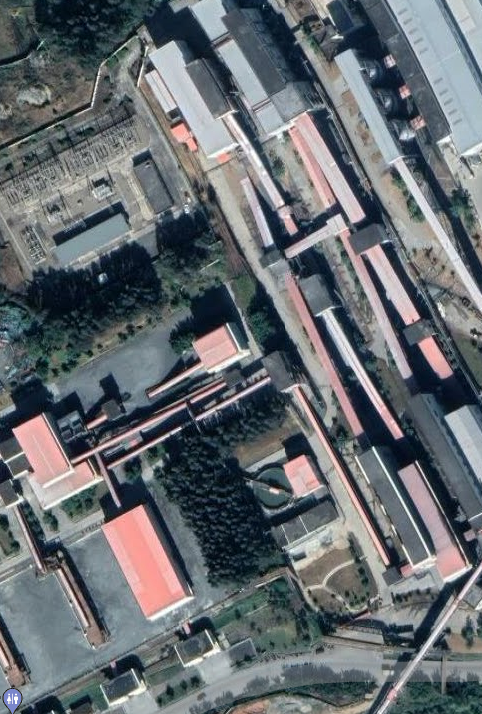 附图：  污染物排放监测布点图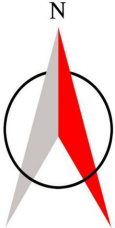 